REFERAT STYREMØTESted, dato og klokkeslett: Klubbhuset, torsdag 20. april 2023 kl. 18.30Deltagere: Marianne, Iselin, Dag, Turid, MaiMeldt forfall: Med vennlig hilsen
Mai, sekretærFlateby HundeklubbPostboks 311916 FLATEBYflateby.hunde@klubb.nkk.noSAKANSVARReferat forrige møteForslag om treningsavgift ble uteglemt, eller droppet vi det? Ble droppet foreløpigMai Økonomi og medlemsstatusPerioderegnskap 
Aktiv konto Folio kr. 6.163,77
Sparekonto Nettspar kr. 191.231,81Antall medlemmerTuridInnkomne skriv/saker E-post fra Norsk Rallylydighetsklubb ang. spons til Nordisk. Spørsmål om vi kan sponse, da det er et dyrt arrangement. Start-kontingenten dekker for lite. Vi kan sponse med kr. 2.500,-. MarianneAktiviteter kommende periodeVårens Kurs, hva er gjennomført og hva står igjen? Første Valpekurs er ferdig, men 1 har ikke betalt. Bronsemerket går nå, 2 har ikke betalt. Rallylydighetskurset er snart ferdig, og Hverdagslydighetskurs (2 påmeldt) og Valpekurs (4 påmeldt) starter i mai. Agilitykurs starter i mai, foreløpig 1 påmeldt.Oppfølgingskurs (i forkant av høstens kurs)? Tar dette senere.Sommeravslutning tirsdagstrening, uke 24? Blir tirsdag 13. juni.
Sommerkurs for barn, uke 25 og 32. Vi prøver oss igjen i år, detaljer kommer senere.RL Stevnet 10. og 11. juni, sjekke utstyr, sette opp mannskapsliste mm. Marianne lager forslag. Vi satser på 2 ringer, men ser an antall påmeldte.Dugnad i forkant av stevnet. Marianne søker om å få bruke grustaket. Vi rigger på fredagen før – som tidligere. Oppfordrer alle til å ta en minidugnad uka i forkant, med fjerning av ugress, steiner og kvist på grusbanen slik at vi får sloddet banen på fredag. Iselin legger ut på FB. PM må sendes ut helgen 3.-4. juni. Må ha PC og printer som fungerer.IselinMarianne Nytt fra treningsgruppeneOversikt over aktiviteter på banen; Iselin har lagt ut oversikt både på FB og hjemmesiden.Lydighet
Agility (treninger må settes opp etter AG-kurset i mai, kanskje starte før for de som allerede har gått begynnerkurs)
Rally
Bruks (mangler dette foreløpig)
HenrietteDugnader / AnnetKlubbhus – trengs det å gjøre noe med klubbhuset i år? Maling e.l.? Lage trapp ned til utedoen? Tette taket og male utedoen? Vi ser over tak, vindski og klubbhus/utedo. Bør få laget trapp til doen.
Brakker – Penger er satt av til ny brakke. Må få tak i ny kontainer, og fjerne de 2 vi har. Leveres til stål-gjenvinning. Vi bør ha en isolert kontainer. Alle sjekker litt frem til neste møte, str. 20 fot.
Bane / Uteområde – innkjøp av kantklipper. Sjekker priser og størrelser. Må kjøpes før 30. mai. Blir enige på Messenger.AlleWeb og facebookOppdateringer og Promotering. Iselin oppdaterer jevnlig.
IselinEventuelt
Dato for neste møte: Stevnemøte tirsdag 30. mai kl. 20.00. I tillegg til stevnet så må vi bestemme oss for kontainer. Kun dette på møtet.
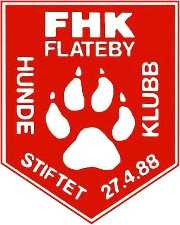 